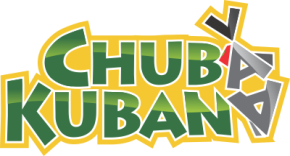 1. Бобылев Александр Сергеевич 23.12.1989 г. Краснодар .2. Волков Александр Евгеньевич, 12.12.1985, г. Краснодар. 3. Ахметшин Илья Камильевич, 1978, г. Красногорск (Московская обл.) 4. Ахметшина Татьяна Геннадьевна, 1980, г. Красногорск (Московская обл.) 5. Бучек Станислав Сергеевич 1986 года6. Федоров Антон Петрович 1983 Краснодар7. Хилобок Елена Краснодар8. Алексеев Сергей Краснодар9. Аникиенко Дмитрий Краснодар10. Тер-Симонян Филлип Краснодар11. Марченко Владимир Краснодар12. Коньков Вячеслав Краснодар13. Колесников Артем Краснодар14. Черная Надежда Туапсе15. Владимир Кузнецов Ростов16. Калтычкин Сергей Луганск17. Иваницкий Павел Луганск18. Пилющенко Дмитрий Геннадьевич 1991 г Узловая19. Пилющенко Андрей Геннадьевич 1990 г Узловая20. Мирзоян Нарек Артаваздович, 1989г, г. Краснодар21. Гайченя Максим Олегович 1989, Краснодар22. Носонов Александр Мостовской23. Василий Савин 1990 Липецк.24. Мясоедов Сергей Славянск на Кубани25. Вячеслав Седеньков26. Ананьев Андрей27. Минов Виталий 1977 Краснодар28. Максим Пастухов 1983 МО,г.Лыткарино